												Проєкт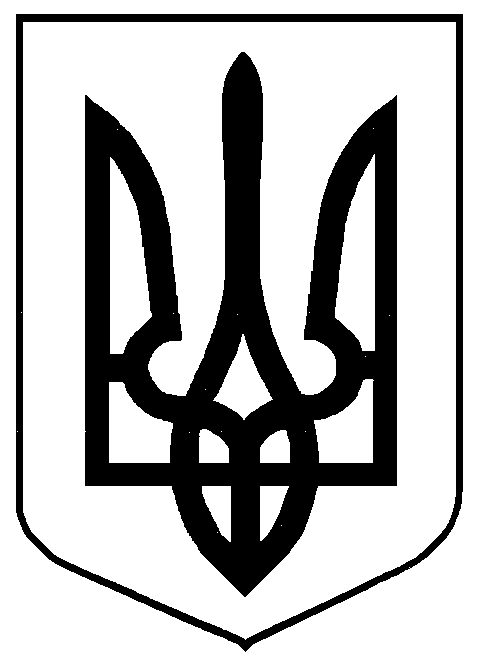 ЗАКОН УКРАЇНИПро внесення змін до Податкового кодексу України щодо скасування подвійного оподаткування лісових земельВерховна Рада України постановляє:I. Внести до Податкового кодексу України (Відомості Верховної Ради України, 2011, № №13-17, ст.112) такі зміни:1. У статті 273: пункт 273.1 викласти в такій редакції:«273.1. Податок за лісові землі справляється як складова рентної плати, що визначається податковим законодавством»;пункт 273.3 виключити.2. У пункті 274.1 статті 274 слова «а для лісових земель – не більше 0,1 відсотка від їх нормативної грошової оцінки» виключити.3. У пункті 277.1 статті 277 слова «а для лісових земель – не більше 0,1 відсотка від нормативної грошової оцінки площі ріллі по Автономній Республіці Крим або по області» виключити.II. Прикінцеві положення.Цей Закон набирає чинності, з дня наступного за днем його опублікування, але не раніше 1 січня 2022 року.Голова Верховної Ради України                                                        Д.Разумков                                        